Stagementor: Gegevens student:Naam student:Stageschool: Type stage + data stageperiode:Stagementor: Aantal kleuters: Leeftijd kleuters:In hun groeiproces rond de stagecompetenties vergaren studenten op verschillende manieren feedback. Zo krijgen ze een idee in welke mate ze de competentie tot nu toe bereikt hebben. U als stagementor bent ook een belangrijke schakel in dit proces. Bij ‘feedback’ kan u toelichting geven hierbij. Bij ‘feedforward’ kan u tips geven waarmee de student in de nabije toekomst aan de slag kan. (gebaseerd op de feedbackcyclus van Hattie, 2014). Het kan zijn dat u niet over elk einddoel in de beschrijving van de competentie/over elke competentie iets kan schrijven. Dit hangt samen met de focus die we in de stage leggen (zie stagewebsite). Opgelet: 	Onder elke competentie zijn de einddoelen van de 2de opleidingsfase opgenomen. Op de stagewebsite is de leerlijn van de doelen opgenomen. Doelen die in een vorige fase beschreven zijn, zijn verwacht verworven te hebben.
De groen gemarkeerde competenties zijn breekpunten op het einde van didactische stage 2.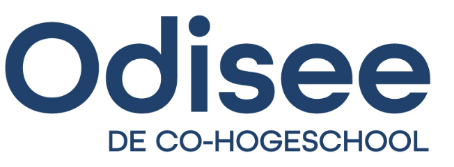 Warmoesberg 261000 BRUSSELTel. 02-608 49 34Studiegebied ONDERWIJsBachelor in het Onderwijs: Kleuteronderwijs2 BaKO2019-2020FEEDBACK STAGEMENTORStage 2 BaKOStagecompetentiesDe leraar als begeleider van leer- en ontwikkelingsprocessenFeed-up Waar werk je naartoe?De leraar als begeleider van leer- en ontwikkelingsprocessenFeed-up Waar werk je naartoe?De student kan de kleuters in de leerlijn met ontwikkelstappen (zone van naaste ontwikkeling) situeren en de behoeften en interesses van kleuters observeren.De student observeert breed vanuit de diversiteitsaspecten: zelfbeeld, verbondenheid, gender en sekserol, lichamelijke diversiteit, taaldiversiteit, woonsituatie, gezinssituatie, …De student verantwoordt waarom bepaalde doelen geselecteerd worden.
De student kan verder werken aan een ZILL-doel (bij verschillende stages).De student biedt een vernieuwend, creatief (out-of-the-box ) onderwijsaanbod aan dat aansluit bij de superdiversiteit.De student schrijft een stappenplan en weekschema uit dat beantwoord aan de criteria.De student is in staat om de werkvormen en de groeperingsvormen van de stageklas over te nemen van de mentor (zonder begeleiding van de mentor).De student zorgt voor een sfeervolle klasverrijking met aandacht voor de superdiversiteit in het materialenaanbod.De student volgt en waardeert het initiatief van de kleuters, geeft spel- en denkimpulsen in de zone van naaste ontwikkeling (kwaliteitsvolle interactie) en heeft aandacht voor inhoudelijke uitdieping en samenhang. Hij stimuleert probleemoplossend denken, zelfsturing en ondernemingszin bij kleuters. Hij heeft aandacht voor de superdiversiteit. De student kan een activiteit zinvol afsluiten en terugblikken met de kleuters.De student plant of stuurt - vanuit de reflecties - het (vervolg)aanbod bij.De student werkt aan brede basiszorg: differentiëren volgens ontwikkelingsniveau, interesse, tempo in voorbereiding en in begeleiding.De student begeleidt in Standaardnederlands rekening houdend met diverse persoonlijke en maatschappelijke taalachtergronden van de kleuters (dit impliceert dat de student de thuistaal erkent en respecteert als deel van zijn identiteit).De student laat de kleuters via speelse en motiverende activiteiten met verschillende talen in contact komen. Hij sluit in zijn lesvoorbereidingen aan bij het taalverwervingsproces van de kleuters met oog voor differentiatie en taalzorg.De student kan de kleuters in de leerlijn met ontwikkelstappen (zone van naaste ontwikkeling) situeren en de behoeften en interesses van kleuters observeren.De student observeert breed vanuit de diversiteitsaspecten: zelfbeeld, verbondenheid, gender en sekserol, lichamelijke diversiteit, taaldiversiteit, woonsituatie, gezinssituatie, …De student verantwoordt waarom bepaalde doelen geselecteerd worden.
De student kan verder werken aan een ZILL-doel (bij verschillende stages).De student biedt een vernieuwend, creatief (out-of-the-box ) onderwijsaanbod aan dat aansluit bij de superdiversiteit.De student schrijft een stappenplan en weekschema uit dat beantwoord aan de criteria.De student is in staat om de werkvormen en de groeperingsvormen van de stageklas over te nemen van de mentor (zonder begeleiding van de mentor).De student zorgt voor een sfeervolle klasverrijking met aandacht voor de superdiversiteit in het materialenaanbod.De student volgt en waardeert het initiatief van de kleuters, geeft spel- en denkimpulsen in de zone van naaste ontwikkeling (kwaliteitsvolle interactie) en heeft aandacht voor inhoudelijke uitdieping en samenhang. Hij stimuleert probleemoplossend denken, zelfsturing en ondernemingszin bij kleuters. Hij heeft aandacht voor de superdiversiteit. De student kan een activiteit zinvol afsluiten en terugblikken met de kleuters.De student plant of stuurt - vanuit de reflecties - het (vervolg)aanbod bij.De student werkt aan brede basiszorg: differentiëren volgens ontwikkelingsniveau, interesse, tempo in voorbereiding en in begeleiding.De student begeleidt in Standaardnederlands rekening houdend met diverse persoonlijke en maatschappelijke taalachtergronden van de kleuters (dit impliceert dat de student de thuistaal erkent en respecteert als deel van zijn identiteit).De student laat de kleuters via speelse en motiverende activiteiten met verschillende talen in contact komen. Hij sluit in zijn lesvoorbereidingen aan bij het taalverwervingsproces van de kleuters met oog voor differentiatie en taalzorg.Feedback    Waar sta je nu?Toelichting/voorbeeldenFeedforwardWat zijn volgende stappen? Tips.2. De leraar als opvoederFeed-up Waar werk je naartoe?2. De leraar als opvoederFeed-up Waar werk je naartoe?De student schenkt de kleuter individuele aandacht en tijd, geeft speciale aandacht  aan kleuters die stiller of passiever zijn, moedigt kleuters aan om naar elkaar te luisteren en stimuleert kleuters om elkaar te helpen. Hij heeft een open communicatie: hij luistert echt en actief  naar kleuters, laat bij conflicten de betrokken kleuters hun verhaal vertellen en zoekt samen met hen naar een oplossing. De student heeft een responsieve houding. Hij geeft elke kleuter het gevoel dat hij er bij hoort, doet dingen samen (belang van ontmoetingsmomenten), doet en speelt met de kleuters mee.De student geeft de kleuters inspraak en stimuleert de eigen keuze van kleuters.De student schenkt de kleuter individuele aandacht en tijd, geeft speciale aandacht  aan kleuters die stiller of passiever zijn, moedigt kleuters aan om naar elkaar te luisteren en stimuleert kleuters om elkaar te helpen. Hij heeft een open communicatie: hij luistert echt en actief  naar kleuters, laat bij conflicten de betrokken kleuters hun verhaal vertellen en zoekt samen met hen naar een oplossing. De student heeft een responsieve houding. Hij geeft elke kleuter het gevoel dat hij er bij hoort, doet dingen samen (belang van ontmoetingsmomenten), doet en speelt met de kleuters mee.De student geeft de kleuters inspraak en stimuleert de eigen keuze van kleuters.Feedback    Waar sta je nu? Toelichting/voorbeeldenFeedforwardWat zijn volgende stappen? Tips.3. De leraar als inhoudelijk expertFeed-up Waar werk je naartoe?3. De leraar als inhoudelijk expertFeed-up Waar werk je naartoe?De student schenkt de kleuter individuele aandacht en tijd en geeft speciale aandacht  aan kleuters die stiller of passiever zijn.De student ziet conflicten en kan gepast reageren.De student bouwt zijn verantwoording bij het uitwerken van een BC/thema op vanuit focusdoelen (ZILL).De student schenkt de kleuter individuele aandacht en tijd en geeft speciale aandacht  aan kleuters die stiller of passiever zijn.De student ziet conflicten en kan gepast reageren.De student bouwt zijn verantwoording bij het uitwerken van een BC/thema op vanuit focusdoelen (ZILL).Feedback    Waar sta je nu? Toelichting/voorbeeldenFeedforwardWat zijn volgende stappen? Tips.4. De leraar als OrganisatorFeed-up Waar werk je naartoe?4. De leraar als OrganisatorFeed-up Waar werk je naartoe?De student organiseert vanuit een differentiatie aan begeleidingsvormen, bijvoorbeeld teamteaching, heterogene of homogene groepen.De student neemt (vanuit een muzische grondhouding) de volledige klasorganisatie, overgangsmomenten en OM'en over.De student creëert een stimulerende, overzichtelijke en veilige leefruimte, in overleg met de mentor. De student heeft een overzicht over het hele klasgebeuren.De student organiseert vanuit een differentiatie aan begeleidingsvormen, bijvoorbeeld teamteaching, heterogene of homogene groepen.De student neemt (vanuit een muzische grondhouding) de volledige klasorganisatie, overgangsmomenten en OM'en over.De student creëert een stimulerende, overzichtelijke en veilige leefruimte, in overleg met de mentor. De student heeft een overzicht over het hele klasgebeuren.Feedback    Waar sta je nu?Toelichting/voorbeeldenFeedforwardWat zijn volgende stappen? Tips.De leraar als innovatorFeed-up Waar werk je naartoe?De leraar als innovatorFeed-up Waar werk je naartoe?De student neemt initiatief om eigen competenties bij te sturen vanuit feedback en zelfevaluatie.De student reflecteert vakdidactisch en doelgericht na elke activiteit en noteert na elke activiteit observaties. De student heeft duidelijk zicht op zijn positieve punten/talenten en werk-/aandachtspunten en kan die ook samenvatten in een verslag. De student omschrijft en onderneemt gericht actie om positieve punten te versterken en aandachtspunten bij te schaven.De student neemt initiatief om eigen competenties bij te sturen vanuit feedback en zelfevaluatie.De student reflecteert vakdidactisch en doelgericht na elke activiteit en noteert na elke activiteit observaties. De student heeft duidelijk zicht op zijn positieve punten/talenten en werk-/aandachtspunten en kan die ook samenvatten in een verslag. De student omschrijft en onderneemt gericht actie om positieve punten te versterken en aandachtspunten bij te schaven.Feedback    Waar sta je nu?Toelichting/voorbeeldenFeedforwardWat zijn volgende stappen? Tips. 6. De leraar als partner van oudersFeed-up Waar werk je naartoe? 6. De leraar als partner van oudersFeed-up Waar werk je naartoe?De student legt informeel contact met de ouders (schoolpoortcontacten). Hij neemt de communicatievormen naar ouders over van de stageschool  (zowel schriftelijk als digitaal).De student neemt initiatief om ouders actief bij de klaswerking te betrekken.De student communiceert schriftelijk en mondeling in het Standaardnederlands of in een ander passend register, met ouders en verzorgers met diverse taalachtergronden, in diverse talige situaties.De student legt informeel contact met de ouders (schoolpoortcontacten). Hij neemt de communicatievormen naar ouders over van de stageschool  (zowel schriftelijk als digitaal).De student neemt initiatief om ouders actief bij de klaswerking te betrekken.De student communiceert schriftelijk en mondeling in het Standaardnederlands of in een ander passend register, met ouders en verzorgers met diverse taalachtergronden, in diverse talige situaties.Feedback    Waar sta je nu?Toelichting/voorbeeldenFeedforwardWat zijn volgende stappen? Tips.7. De leraar als lid van een schoolteamFeed-up Waar werk je naartoe?7. De leraar als lid van een schoolteamFeed-up Waar werk je naartoe?De student overlegt en werkt samen met de zorgleerkracht. De student is flexibel en past zich aan wijzigende omstandigheden aan.De student overlegt en werkt samen met de zorgleerkracht. De student is flexibel en past zich aan wijzigende omstandigheden aan.Feedback    Waar sta je nu?Toelichting/voorbeeldenFeedforwardWat zijn volgende stappen? Tips.       10. TaalvaardigheidFeed-up Waar werk je naartoe?       10. TaalvaardigheidFeed-up Waar werk je naartoe?De student begeleidt in Standaardnederlands: *taalgebruiker: schriftelijk en mondeling;*taalpedagoog: stimuleert de taalvaardigheid van de kleuters: boodschap komt over/ rijk taalaanbod/ voldoende interactie/ veel taaluitlokking, spreekkansen voor de    kleuters/ goede taalfeedback/ aandacht voor nieuwe, moeilijke begrippen via voldoende (non—verbale ondersteuning.De student heeft een comfortabel spreektempo en stemvolume, natuurlijke intonatie en goed stemgebruik.De student heeft aandacht voor het taalverwervingsproces van de kleuters.De student communiceert schriftelijk met ouders.De student begeleidt in Standaardnederlands rekening houdend met diverse persoonlijke en maatschappelijke taalachtergronden van de kleuters (dit impliceert dat de student de thuistaal erkent en respecteert als deel van zijn identiteit).De student laat de kleuters via speelse en motiverende activiteiten met verschillende talen in contact komen. Hij sluit in zijn lesvoorbereidingen aan bij het taalverwervingsproces van de kleuters met oog voor differentiatie en taalzorg.De student begeleidt in Standaardnederlands: *taalgebruiker: schriftelijk en mondeling;*taalpedagoog: stimuleert de taalvaardigheid van de kleuters: boodschap komt over/ rijk taalaanbod/ voldoende interactie/ veel taaluitlokking, spreekkansen voor de    kleuters/ goede taalfeedback/ aandacht voor nieuwe, moeilijke begrippen via voldoende (non—verbale ondersteuning.De student heeft een comfortabel spreektempo en stemvolume, natuurlijke intonatie en goed stemgebruik.De student heeft aandacht voor het taalverwervingsproces van de kleuters.De student communiceert schriftelijk met ouders.De student begeleidt in Standaardnederlands rekening houdend met diverse persoonlijke en maatschappelijke taalachtergronden van de kleuters (dit impliceert dat de student de thuistaal erkent en respecteert als deel van zijn identiteit).De student laat de kleuters via speelse en motiverende activiteiten met verschillende talen in contact komen. Hij sluit in zijn lesvoorbereidingen aan bij het taalverwervingsproces van de kleuters met oog voor differentiatie en taalzorg.Feedback    Waar sta je nu? Toelichting/voorbeeldenFeedforwardWat zijn volgende stappen? Tips.11. Muzische grondhoudingFeed-up Waar werk je naartoe?11. Muzische grondhoudingFeed-up Waar werk je naartoe?De student vertrekt en heeft zin voor een muzische aanpak doorheen een hele dag (vanuit de 4 muzische domeinen: drama, beeld, dans,  muziek) + ook bij overgangsmomenten.De student is voldoende expressief (mimiek, gebaren, houding, lichaamstaal en lichaamshouding).De student kan enthousiast optreden.De student vertrekt en heeft zin voor een muzische aanpak doorheen een hele dag (vanuit de 4 muzische domeinen: drama, beeld, dans,  muziek) + ook bij overgangsmomenten.De student is voldoende expressief (mimiek, gebaren, houding, lichaamstaal en lichaamshouding).De student kan enthousiast optreden.Feedback    Waar sta je nu?Toelichting/voorbeeldenFeedforwardWat zijn volgende stappen? Tips.      12. BeroepshoudingenFeed-up Waar werk je naartoe?      12. BeroepshoudingenFeed-up Waar werk je naartoe?De student neemt een standpunt in te nemen, initiatief te nemen en er de verantwoordelijkheid voor dragen.De student is bereid zaken op stage ter discussie te stellen, de wenselijkheid en haalbaarheid van een vooropgesteld doel te verifiëren, alvorens een stelling in te nemen.De student zoekt actief naar situaties om te leren/groeien in zijn eigenaarschap: inzicht in (persoonlijke) leerdoelen en talenten, initiatief nemen, openstaan voor feedback, vertrouwen hebben, durf en ondernemingszin, zin in leren en groeien.De student zet zich in voor de eigen professionele groei en de opleiding.De student is bereid zich aan te passen aan wijzigende omstandigheden.De student kan out-of-the-box denken en stimuleert creatief denken bij de kleuters.De student vertrekt en heeft zin om vanuit een muzische aanpak (vanuit de 4 muzische domeinen: drama, beeld, dans, muziek) zijn aanbod doorheen een hele dag (ook overgangsmomenten) te verrijken.De student vertrekt vanuit een SDS-grondhouding (zowel in activiteitenaanbod, begeleiding, omgang, organisatie, communicatie…rekening houden met: • de ervaringen van de kleuters, ze worden aangemoedigd om in groep over zichzelf te vertellen; • met de (thuis)gewoontes van (andere) kleuters; • verschillen in sekse, cultuur en andere diversiteitsaspecten;• erkenning en respect voor de thuisgewoontes van de kleutersDe student neemt een standpunt in te nemen, initiatief te nemen en er de verantwoordelijkheid voor dragen.De student is bereid zaken op stage ter discussie te stellen, de wenselijkheid en haalbaarheid van een vooropgesteld doel te verifiëren, alvorens een stelling in te nemen.De student zoekt actief naar situaties om te leren/groeien in zijn eigenaarschap: inzicht in (persoonlijke) leerdoelen en talenten, initiatief nemen, openstaan voor feedback, vertrouwen hebben, durf en ondernemingszin, zin in leren en groeien.De student zet zich in voor de eigen professionele groei en de opleiding.De student is bereid zich aan te passen aan wijzigende omstandigheden.De student kan out-of-the-box denken en stimuleert creatief denken bij de kleuters.De student vertrekt en heeft zin om vanuit een muzische aanpak (vanuit de 4 muzische domeinen: drama, beeld, dans, muziek) zijn aanbod doorheen een hele dag (ook overgangsmomenten) te verrijken.De student vertrekt vanuit een SDS-grondhouding (zowel in activiteitenaanbod, begeleiding, omgang, organisatie, communicatie…rekening houden met: • de ervaringen van de kleuters, ze worden aangemoedigd om in groep over zichzelf te vertellen; • met de (thuis)gewoontes van (andere) kleuters; • verschillen in sekse, cultuur en andere diversiteitsaspecten;• erkenning en respect voor de thuisgewoontes van de kleutersFeedback    Waar sta je nu?Toelichting/voorbeeldenFeedforwardWat zijn volgende stappen? Tips.Persoonlijke leerdoelen (vooraf door de student zelf geformuleerd)Persoonlijke leerdoelen (vooraf door de student zelf geformuleerd)Bij competentie … kies ik als persoonlijk leerdoel voor deze stage: … Vanaf 2 BaKO: een persoonlijk leerdoel vanuit talent (kan in stage, maar evengoed in werkplekleren).De student mailt, zowel naar zijn mentor als de bezoekende docent, zijn leerdoel minstens één dag voor aanvang van zijn stage.Bij competentie … kies ik als persoonlijk leerdoel voor deze stage: … Vanaf 2 BaKO: een persoonlijk leerdoel vanuit talent (kan in stage, maar evengoed in werkplekleren).De student mailt, zowel naar zijn mentor als de bezoekende docent, zijn leerdoel minstens één dag voor aanvang van zijn stage.Feedback    Waar sta je nu?Toelichting/voorbeeldenFeedforwardWat zijn volgende stappen? Tips.Besluit van de stagementor + handtekening: